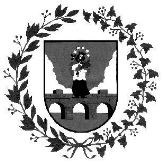 ANYKŠČIŲ RAJONO SAVIVALDYBĖSTARYBASPRENDIMAS DĖL ANYKŠČIŲ RAJONO SAVIVALDYBĖS TARYBOS 2013 M. RUGSĖJO 26 D.  SPRENDIMO NR. 1-TS-283 ,,DĖL ANYKŠČIŲ RAJONO MOKYKLŲ MOKINIŲ IR VAIKŲ GLOBOS ĮSTAIGŲ GYVENTOJŲ VEŽIOJIMO IR VAŽIAVIMO IŠLAIDŲ KOMPENSAVIMO TVARKOS APRAŠO PATVIRTINIMO“ PAKEITIMO2017 m. lapkričio 30 d. Nr. 1-TS-312AnykščiaiVadovaudamasi Lietuvos Respublikos vietos savivaldos įstatymo 18 straipsnio 1 dalimi, Lietuvos Respublikos transporto lengvatų įstatymo 6 straipsnio 1 dalimi, atsižvelgdama į Teisės, personalo ir civilinės metrikacijos skyriaus 2017 m. rugsėjo 29 d. rašte Nr. 2-SD-93 ,,Korupcijos pasireiškimo tikimybės nustatymo įvertinimas Anykščių rajono savivaldybės administracijoje 2017 metais“ pateiktas rekomendacijas, Anykščių rajono savivaldybės taryba n u s p r e n d ž i a: Pakeisti Anykščių rajono mokyklų mokinių ir vaikų globos įstaigų gyventojų vežiojimo ir važiavimo išlaidų kompensavimo tvarkos aprašą, patvirtintą Anykščių rajono savivaldybės tarybos 2013 m. rugsėjo 26 d. sprendimu Nr. 1-TS-283 ,,Dėl Anykščių rajono mokyklų mokinių ir vaikų globos įstaigų gyventojų vežiojimo ir važiavimo išlaidų kompensavimo tvarkos aprašo patvirtinimo“: Pakeisti 5 punktą ir jį išdėstyti taip:,,5. Anykščių rajono savivaldybės teritorijoje esančių bendrojo ugdymo mokyklų, neformaliojo vaikų švietimo įstaigų mokiniai, važiuojantys į mokyklas (mokyklos bendrabutį) ir atgal, vaikų globos įstaigose gyvenantys vaikai, važiuojantys susisiekimo paslaugas teikiančių įmonių vietinio (priemiestinio) reguliaraus susisiekimo autobusais, tolimojo reguliaraus susisiekimo autobusais, su kuriomis Anykščių rajono savivaldybės administracija yra sudariusi mokinių vežiojimo sutartis, už važiavimą atsiskaito kompensuojamo važiavimo bilietais. Sprendimą sudaryti sutartis su kituose rajonuose registruotais vežėjais dėl mokinių vežiojimo išlaidų kompensavimo priima Savivaldybės administracija, įvertinusi poreikį.“; Pripažinti netekusiu galios 7 punktą; Pripažinti netekusiu galios 15 punktą; Pakeisti 17 punktą ir jį išdėstyti taip:,,17. Mokinių važiavimo išlaidas (negautas pajamas) kompensuoja Anykščių rajono savivaldybės Administracija iki po ataskaitinio mėnesio einančio mėnesio 20 d.:“;    Pakeisti 18 punktą ir jį išdėstyti taip:,,18. Vežėjai, teikiantys mokinių (vaikų) vežimo paslaugas, kiekvieną mėnesį iki po jo einančio mėnesio 10 d. pagal panaudotus kompensuojamojo važiavimo bilietus sudaro ir pateikia ataskaitą už praeitą mėnesį apie negautas pajamas už mokinių (vaikų) vežimą bei sąskaitą faktūrą už atliktas paslaugas. Ataskaita už mokinių vežiojimą nuo rugsėjo 1 d. iki rugsėjo 5 d. įskaitytinai sudaroma vadovaujantis mokyklų sudarytais važiavusių mokinių sąrašais.“.Šis sprendimas įsigalioja nuo 2018 m. sausio 1 d.Meras                                                                                                       	       Kęstutis Tubis